FIGURE 4 shows two inductances connected in parallel across an a.c.supply.(a) Apply Kirchhoff’s voltage law to each loop of circuit.(b) Hence or otherwise obtain the current ratio  I1/I2    in terms of the circuit    inductances.(c) See if you can show that L1 and L2 can be replaced by the equivalent                                                                     L1 L2 – M 2    inductor of FIGURE 4 where Leq                                                                     L1 L2 – 2 M(d) A 1 nF capacitor is placed across the two inductors (FIGURE 4 (c)).    If L1 = L2 = L and k = 0.5, determine the required value of L if theminimum current I flows from the supply when it is at a frequency of1 MHz.6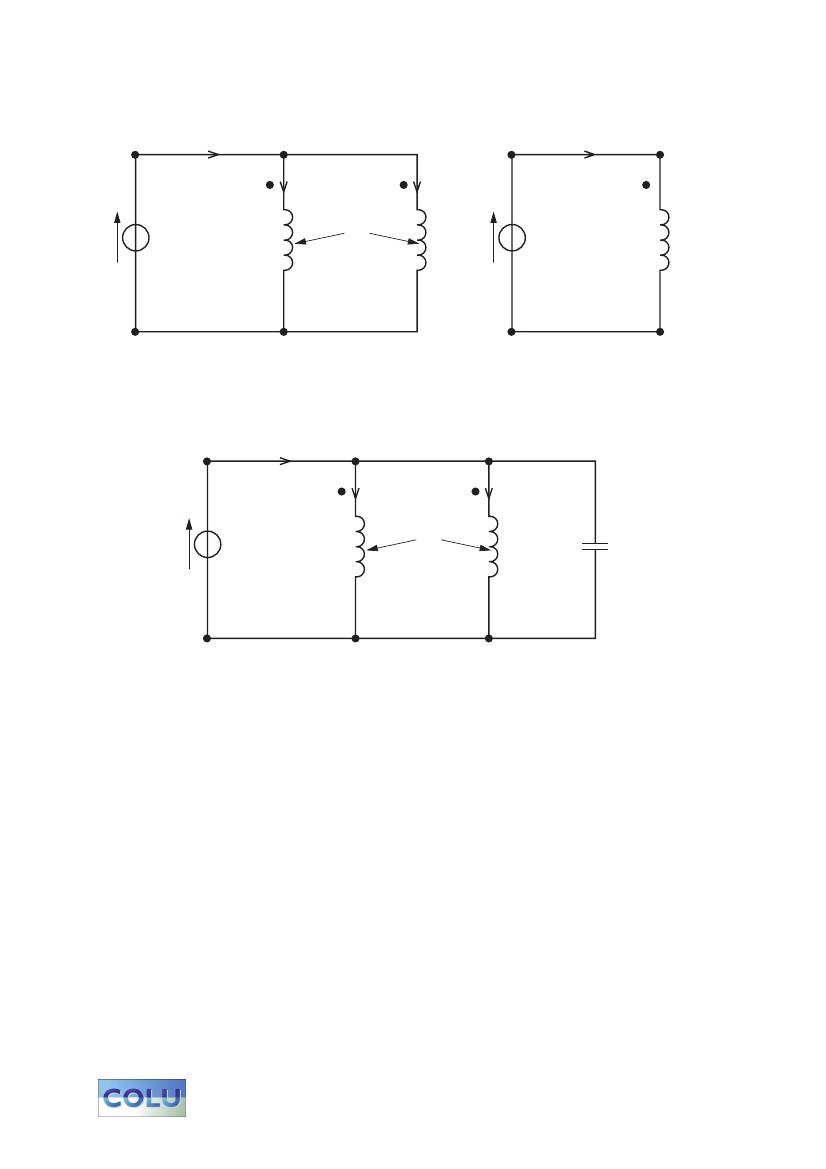 II1VL1MI2L2VLeqI(a)II1VL1MI2L2(b)(c)FIG. 4